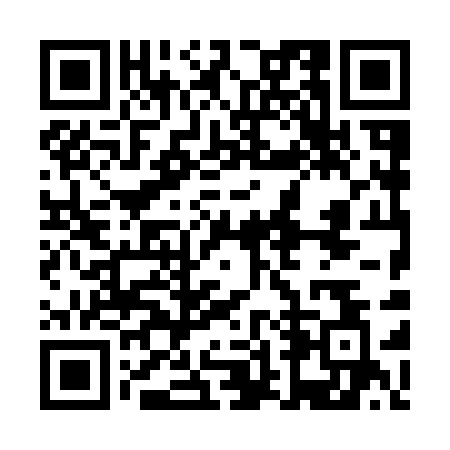 Prayer times for Char Khataria, BangladeshSat 1 Jun 2024 - Sun 30 Jun 2024High Latitude Method: NonePrayer Calculation Method: University of Islamic SciencesAsar Calculation Method: ShafiPrayer times provided by https://www.salahtimes.comDateDayFajrSunriseDhuhrAsrMaghribIsha1Sat3:475:1311:583:176:428:082Sun3:475:1311:583:176:438:093Mon3:465:1311:583:176:438:104Tue3:465:1311:583:176:448:105Wed3:465:1311:583:176:448:116Thu3:465:1311:583:176:448:117Fri3:465:1211:593:176:458:128Sat3:465:1211:593:176:458:129Sun3:465:1311:593:176:458:1310Mon3:455:1311:593:176:468:1311Tue3:455:1311:593:176:468:1312Wed3:455:1312:003:176:478:1413Thu3:455:1312:003:176:478:1414Fri3:465:1312:003:176:478:1515Sat3:465:1312:003:186:478:1516Sun3:465:1312:003:186:488:1517Mon3:465:1312:013:186:488:1518Tue3:465:1312:013:186:488:1619Wed3:465:1412:013:186:498:1620Thu3:465:1412:013:196:498:1621Fri3:465:1412:013:196:498:1622Sat3:475:1412:023:196:498:1723Sun3:475:1412:023:196:498:1724Mon3:475:1512:023:206:508:1725Tue3:485:1512:023:206:508:1726Wed3:485:1512:033:206:508:1727Thu3:485:1612:033:206:508:1728Fri3:495:1612:033:216:508:1729Sat3:495:1612:033:216:508:1730Sun3:495:1712:033:216:508:17